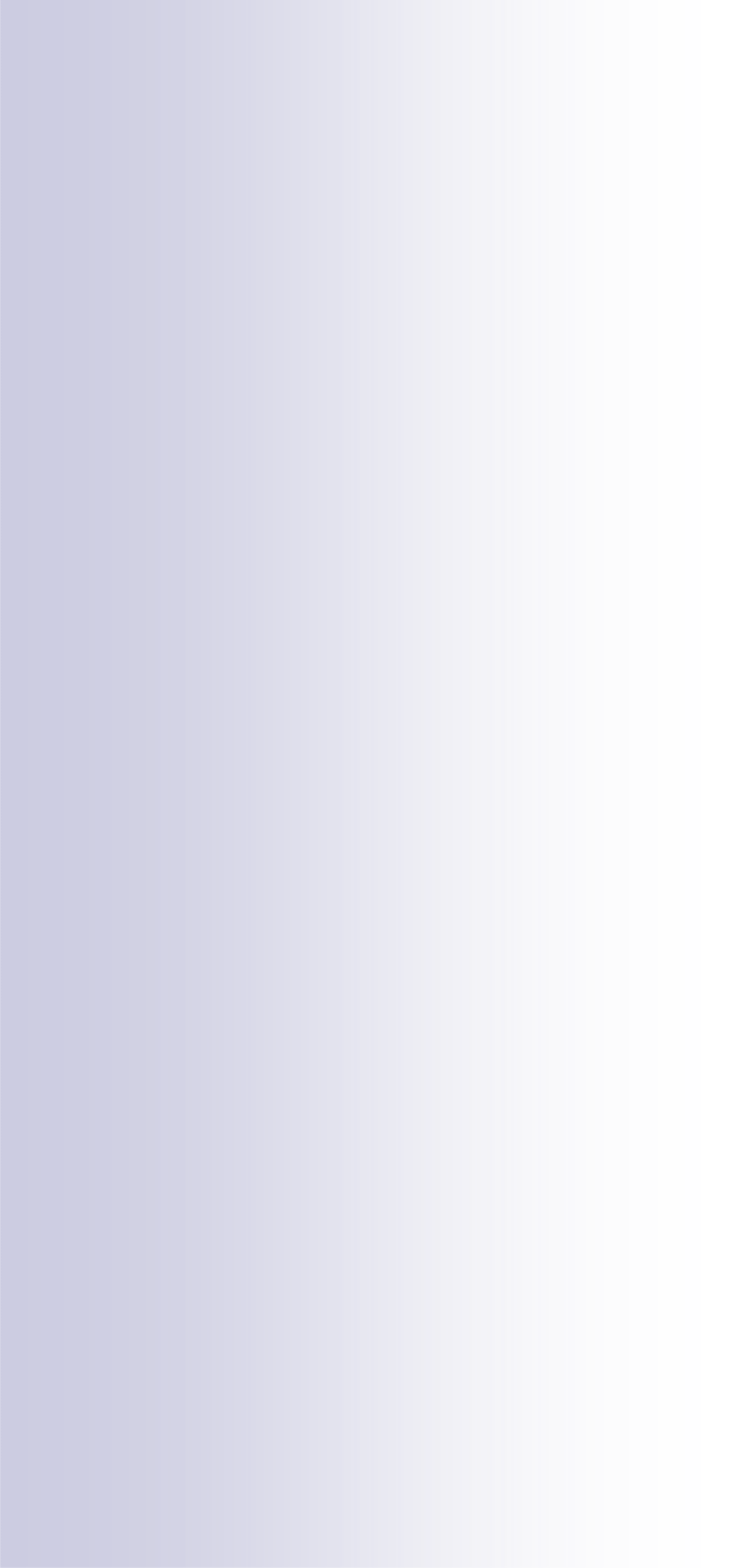 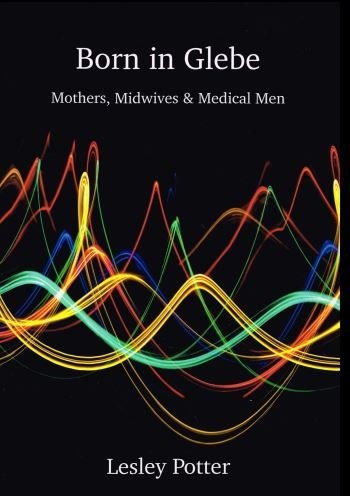 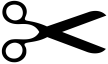 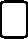 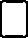 Born in Glebe:Mothers, Midwives and Medical Men.by Lesley PotterPositioning maternity care within the local historical context of Glebe in Sydney, at the close of the colonial period and before the birth of the Australian nation, the author appraises the lives of everyday people: mothers, midwives and medical men. She relates how birthing was conducted on the cusp of modern obstetrical ad- vancements in this important area of health and wellbe- ing. The book enables the reader to appreciate the growing concern of government and society for the wel- fare of the emerging nation determined by its popula- tion growth.————————————————————————————————————————————————————–——Order Form:  Total	Cost: $26 ($6 for handling & posting)Name: …………………………………………………………………………………………...Address:…………………………………………………………………………………………..………………………………………………………………………...Post Code:………………Payment to Lesley Potter, 75A Torrington Rd., Maroubra NSW 2035 ChequeEFT: A/C name—Lesley PotterSt George Bank	A/C no: 156 847 662	BSB: 112 879[please provide name with EFT transfer]